Propozycja zajęć dla grupy Sowy 12.04Temat : W gospodarstwie.Zabawy gimnastyczno-ruchowe do ulubionej muzyki:Marsz, na pauzę w muzyce podskok do góry.Marsz, unoszenie wysoko kolan, klaszczemy w dłonie pod kolanem.Leżenie na plecach- nogi ugięte w górze/rowerek.Zabawa w naśladowanie zwierząt Krowa – MUUUUU Świnka - KWII KWIBaran- BEE Kura – KO KoNasladowanie odgłosow i sposobu poruszania Stary farmer farme miał Stary Donald farmę miał - YouTube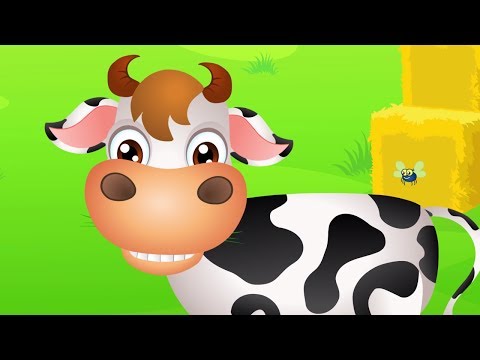 W gospodarstwie” – posłuchaj wiersza Teresy Marii Massalskiej, naśladuj odgłosy zwierząt.Pieje kogut już od świtu:
 - Kukuryku! Kukuryku!
 Kura do kurczaków żwawo
 Gdacze: - W lewo!
 Gdacze: - W prawo!
 Kaczka kwacze: - Kwa! Kwa! Kwa!
 Trzy kaczątka dziobem pcha.
 Krowa muczy: Mu! Mu! Mu!
 Aż po prostu brak jej tchu.
 Koń opędza się od much
 I rży głośno: - Jestem zuch!
 Świnka chrumka: - Chrum! Chrum! Chrum!
 Co za hałas! Co za szum!
 Kot cichutko miauczy: - Miau.
 A pies szczeka: - Hau! Hau! Hau!Wytnij słowa i zwierzęta. Możesz je pokolorować kredkami. Z pomocą rodzica (ponieważ nie mieliśmy jeszcze wszystkich głosek) odczytaj nazwy zwierząt i dopasuj je do nich. Powiedz na jaką głoskę zaczyna się i kończy nazwa zwierzęcia? Spróbuj podzielić na głoski wyrazy: byk, kocur, kogut, baran.Dopasuj ojców do każdej rodzinki (z zajęć wtorkowych). Ilu członków rodziny znajduje się w każdej rodzince? Czy w każdej rodzinie jest tyle samo zwierząt?Sam spróbuj wymyślić zadanie matematyczne na wzór poprzednich zadań z wtorku.A na koniec ulubiona JOga JOGA DLA DZIECI | Najlepsza na wyciszenie | Jak bawić się z dzieckiem w domu? | Bajka o Królu cz. II - YouTube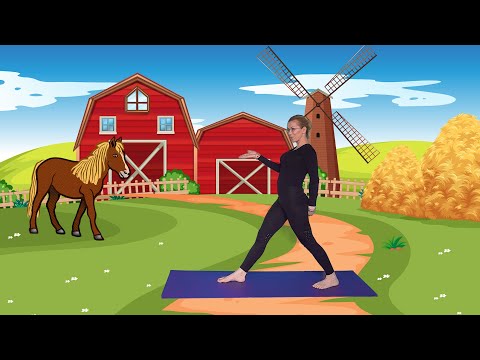 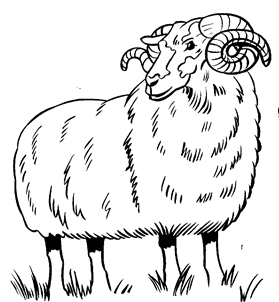 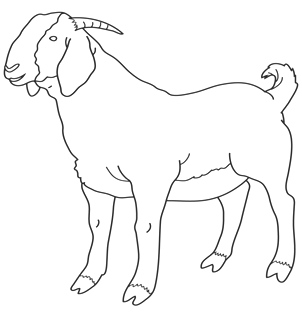 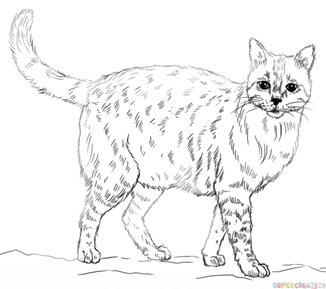 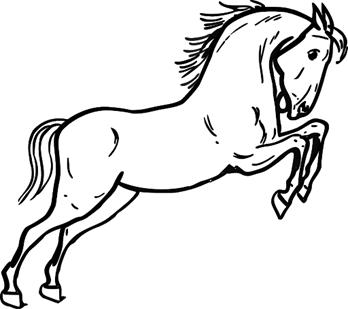 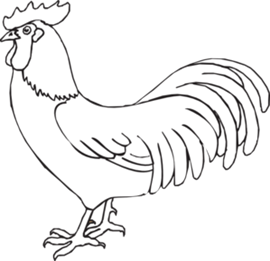 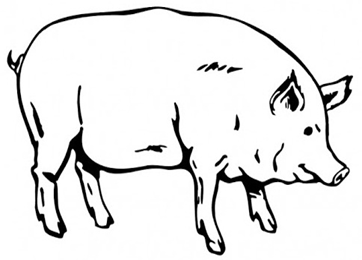 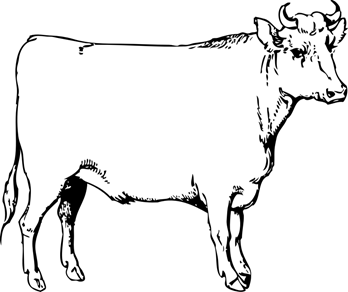 kogutkocurbarankoziołbykkaczorogierknur